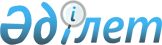 О распределении средств на реализацию межсекторального и межведомственного взаимодействия по вопросам охраны здоровья граждан на 2014 годПостановление Правительства Республики Казахстан от 12 марта 2014 года № 224      Примечание РЦПИ!

      Вводится в действие с 1 января 2014 года.      В соответствии с Законом Республики Казахстан от 3 декабря 2013 года «О республиканском бюджете на 2014-2016 годы» и Указом Президента Республики Казахстан от 29 ноября 2010 года № 1113 «О Государственной программе развития здравоохранения Республики Казахстан «Саламатты Казахстан» на 2011 - 2015 годы» Правительство Республики Казахстан ПОСТАНОВЛЯЕТ:



      1. Распределить средства на реализацию межсекторального и межведомственного взаимодействия по вопросам охраны здоровья граждан на 2014 год согласно приложению к настоящему постановлению.



      2. Министерству здравоохранения Республики Казахстан обеспечить перечисление целевых текущих трансфертов в установленном законодательством порядке.



      3. Центральным государственным и местным исполнительным органам ежеквартально до 5 числа месяца, следующего за отчетным, представлять в Министерство здравоохранения Республики Казахстан отчеты о ходе реализации межсекторального и межведомственного взаимодействия по вопросам охраны здоровья граждан.



      4. Министерству здравоохранения Республики Казахстан по итогам полугодия к 10-числу месяца, следующего за отчетным, представлять в Правительство Республики Казахстан информацию о ходе реализации межсекторального и межведомственного взаимодействия по вопросам охраны здоровья граждан.



      5. Настоящее постановление вводится в действие с 1 января 2014 года и подлежит официальному опубликованию.      Премьер-Министр

      Республики Казахстан                       С. Ахметов

Приложение       

к постановлению Правительства

Республики Казахстан    

от 12 марта 2014 года № 224

            Распределение средств на реализацию

      межсекторального и межведомственного взаимодействия

         по вопросам охраны здоровья граждан на 2014 год      Сноска. Распределение средств с изменениями, внесенными постановлениями Правительства РК от 13.06.2014 № 654 (вводится в действие с 01.01.2014 и подлежит официальному опубликованию); от 24.12.2014 № 1377 (вводится в действие с 01.01.2014 и подлежит официальному опубликованию).

Примечание:

      *Мероприятия по профилактике ВИЧ-инфекции среди лиц, находящихся и освободившихся из мест лишения свободы и закуп услуг осуществляют местные уполномоченные органы здравоохранения областей, городов Астаны и Алматы в соответствии с законодательством Республики Казахстан.

Расшифровка аббревиатур:

МВД - Министерство внутренних дел Республики Казахстан

МЗСР - Министерство здравоохранения и социального развития Республики Казахстан

МКС - Министерство культуры и спорта Республики Казахстан

МНЭ - Министерство национальной экономики Республики Казахстан

НПО - неправительственные организации
					© 2012. РГП на ПХВ «Институт законодательства и правовой информации Республики Казахстан» Министерства юстиции Республики Казахстан
				№Наименование мероприятий Наименование мероприятий Ответственные государственные органыСумма, тыс. тенге12234Цель 5.1. Формирование, сохранение и укрепление здоровья граждан путем координации деятельности государственных, общественных и бизнес-структурЦель 5.1. Формирование, сохранение и укрепление здоровья граждан путем координации деятельности государственных, общественных и бизнес-структурЦель 5.1. Формирование, сохранение и укрепление здоровья граждан путем координации деятельности государственных, общественных и бизнес-структурЦель 5.1. Формирование, сохранение и укрепление здоровья граждан путем координации деятельности государственных, общественных и бизнес-структурЦель 5.1. Формирование, сохранение и укрепление здоровья граждан путем координации деятельности государственных, общественных и бизнес-структур1Разработать и внедрить методику раннего выявления групп риска по профессиональным заболеваниямРазработать и внедрить методику раннего выявления групп риска по профессиональным заболеваниямМЗСР8 931Цель 5.1.1. Формирование здорового образа жизни путем комплексного подхода к профилактике и усилению контроля за поведенческими факторами рискаЦель 5.1.1. Формирование здорового образа жизни путем комплексного подхода к профилактике и усилению контроля за поведенческими факторами рискаЦель 5.1.1. Формирование здорового образа жизни путем комплексного подхода к профилактике и усилению контроля за поведенческими факторами рискаЦель 5.1.1. Формирование здорового образа жизни путем комплексного подхода к профилактике и усилению контроля за поведенческими факторами рискаЦель 5.1.1. Формирование здорового образа жизни путем комплексного подхода к профилактике и усилению контроля за поведенческими факторами риска1Разработать и издать информационно-пропагандистские печатные издания и провести кампании и проекты на телерадиовещательных каналах по профилактике и лечению табакокурения, злоупотребления алкоголем и употребления наркотиков с привлечением видных общественных деятелейРазработать и издать информационно-пропагандистские печатные издания и провести кампании и проекты на телерадиовещательных каналах по профилактике и лечению табакокурения, злоупотребления алкоголем и употребления наркотиков с привлечением видных общественных деятелейМКС61 2642Создать социальные видеоролики по пропаганде спорта и здорового образа жизниСоздать социальные видеоролики по пропаганде спорта и здорового образа жизниМКС6 0003Организовать и провести ежегодные отраслевые спартакиады по массовым видам спортаОрганизовать и провести ежегодные отраслевые спартакиады по массовым видам спортаМКС53 5004Исключена постановлением Правительства РК от 24.12.2014 № 1377 (вводится в действие с 01.01.2014 и подлежит официальному опубликованию).Исключена постановлением Правительства РК от 24.12.2014 № 1377 (вводится в действие с 01.01.2014 и подлежит официальному опубликованию).Исключена постановлением Правительства РК от 24.12.2014 № 1377 (вводится в действие с 01.01.2014 и подлежит официальному опубликованию).Исключена постановлением Правительства РК от 24.12.2014 № 1377 (вводится в действие с 01.01.2014 и подлежит официальному опубликованию).Цель 5.1.2. Обеспечение здорового питания населения и профилактика заболеваний, зависимых от питания и снижения материнской и младенческой смертностиЦель 5.1.2. Обеспечение здорового питания населения и профилактика заболеваний, зависимых от питания и снижения материнской и младенческой смертностиЦель 5.1.2. Обеспечение здорового питания населения и профилактика заболеваний, зависимых от питания и снижения материнской и младенческой смертностиЦель 5.1.2. Обеспечение здорового питания населения и профилактика заболеваний, зависимых от питания и снижения материнской и младенческой смертностиЦель 5.1.2. Обеспечение здорового питания населения и профилактика заболеваний, зависимых от питания и снижения материнской и младенческой смертности11Провести информационно-пропагандистскую кампанию по вопросам здорового питанияМЗСР8 95622Формировать у населения навыки здорового питания и безопасности пищевых продуктов МЗСР119 39733Оценить состояние школьного питания в общеобразовательных школах в городской и сельской местности с целью улучшения питания детей разного возрастаМНЭ18 57444Мониторинг, методическое обеспечение и разработка рекомендаций по контролю и безопасности пищевых продуктов, включая фальсифицированные и генетически модифицированные продуктыМНЭ29 70655Оценить эффективность фортифицированной витаминно-минеральным комплексом пшеничной муки высшего и первого сортов на целевых группах населения в плане профилактики дефицита железа, цинка и фолиевой кислоты с целью улучшения питания детей разного возрастаМНЭ46 02366Исключена постановлением Правительства РК от 24.12.2014 № 1377 (вводится в действие с 01.01.2014 и подлежит официальному опубликованию).Исключена постановлением Правительства РК от 24.12.2014 № 1377 (вводится в действие с 01.01.2014 и подлежит официальному опубликованию).Исключена постановлением Правительства РК от 24.12.2014 № 1377 (вводится в действие с 01.01.2014 и подлежит официальному опубликованию).77Проводить на постоянной основе региональные обучающие семинары для производителей пищевой продукции по различным аспектам здорового питания, разработку комплекса обучающих материаловМЗСР12 54488Создание и показ тематических телевизионных программ, посвященных вопросам фортификации и йодированияМЗСР16 24099Провести информационно-пропагандисткой кампании среди населения по сапплементация витамином АМЗСР13 3621010Провести мероприятия по улучшению качества оказания медицинской помощи детям и матерям на уровне первичной медико-санитарной помощи, в родильных домах (отделениях) и детских стационарахМЗСР16 1281111Разработать предложения по улучшению доступа и охвата услугами антенатальной и педиатрической помощи социально-уязвимых групп населения (семей с детьми) на уровне ПМСПМЗСР12 6971212Провести информационно-образовательную кампанию по поддержке и продвижению принципов грудного вскармливанияМЗСР115 920Цель 5.1.3. Снижение дорожно-транспортного травматизма и смертности от негоЦель 5.1.3. Снижение дорожно-транспортного травматизма и смертности от негоЦель 5.1.3. Снижение дорожно-транспортного травматизма и смертности от негоЦель 5.1.3. Снижение дорожно-транспортного травматизма и смертности от негоЦель 5.1.3. Снижение дорожно-транспортного травматизма и смертности от него1Провести мониторинг общественного мнения по проблемам дорожной безопасности Провести мониторинг общественного мнения по проблемам дорожной безопасности МВД1 7502Создать социальные ролики по вопросам безопасности дорожного движения и обеспечить их прокат на центральных, республиканских телеканалахСоздать социальные ролики по вопросам безопасности дорожного движения и обеспечить их прокат на центральных, республиканских телеканалахМВД21 8753Создать специализированную программу на республиканском телеканале по актуальным вопросам безопасности дорожного движенияСоздать специализированную программу на республиканском телеканале по актуальным вопросам безопасности дорожного движенияМВД12 5234Выпуск буклетов, информационных материалов по проблемам обеспечения безопасности дорожного движенияВыпуск буклетов, информационных материалов по проблемам обеспечения безопасности дорожного движенияМВД7 109Цель 5.1.4. Снижение безвозвратных потерь среди пострадавших при чрезвычайных ситуациях природного и техногенного характераЦель 5.1.4. Снижение безвозвратных потерь среди пострадавших при чрезвычайных ситуациях природного и техногенного характераЦель 5.1.4. Снижение безвозвратных потерь среди пострадавших при чрезвычайных ситуациях природного и техногенного характераЦель 5.1.4. Снижение безвозвратных потерь среди пострадавших при чрезвычайных ситуациях природного и техногенного характераЦель 5.1.4. Снижение безвозвратных потерь среди пострадавших при чрезвычайных ситуациях природного и техногенного характера1Создать 14 трассовых пунктов по оказанию экстренной медико-спасательной помощи на трассах Создать 14 трассовых пунктов по оказанию экстренной медико-спасательной помощи на трассах МВД1 819 4202Функционирование 40 трассовых пунктов по оказанию экстренной медико-спасательной помощи на трассе Функционирование 40 трассовых пунктов по оказанию экстренной медико-спасательной помощи на трассе МВД751 2253Оснастить службу медицины катастроф многопрофильным госпиталемОснастить службу медицины катастроф многопрофильным госпиталемМВД322 556Цель 5.1.5. Снижение уровня заболеваемости и смертности от туберкулеза и ВИЧ/СПИД в пенитенциарной системеЦель 5.1.5. Снижение уровня заболеваемости и смертности от туберкулеза и ВИЧ/СПИД в пенитенциарной системеЦель 5.1.5. Снижение уровня заболеваемости и смертности от туберкулеза и ВИЧ/СПИД в пенитенциарной системеЦель 5.1.5. Снижение уровня заболеваемости и смертности от туберкулеза и ВИЧ/СПИД в пенитенциарной системеЦель 5.1.5. Снижение уровня заболеваемости и смертности от туберкулеза и ВИЧ/СПИД в пенитенциарной системе1Повысить потенциал НПО, работающих по вопросам ВИЧ/СПИДа, укрепить взаимодействие между государственными и неправительственными организациямиПовысить потенциал НПО, работающих по вопросам ВИЧ/СПИДа, укрепить взаимодействие между государственными и неправительственными организациямиМЗСР4 6552Реализовать программу профилактики ВИЧ-инфекции в местах заключения и внедрить программы социального сопровождения для лиц, освобождающихся из мест лишения свободы. Развивать потенциал НПО для борьбы с ВИЧ/СПИД в местах лишения свободы*Реализовать программу профилактики ВИЧ-инфекции в местах заключения и внедрить программы социального сопровождения для лиц, освобождающихся из мест лишения свободы. Развивать потенциал НПО для борьбы с ВИЧ/СПИД в местах лишения свободы*МЗСР35 7042Реализовать программу профилактики ВИЧ-инфекции в местах заключения и внедрить программы социального сопровождения для лиц, освобождающихся из мест лишения свободы. Развивать потенциал НПО для борьбы с ВИЧ/СПИД в местах лишения свободы*Реализовать программу профилактики ВИЧ-инфекции в местах заключения и внедрить программы социального сопровождения для лиц, освобождающихся из мест лишения свободы. Развивать потенциал НПО для борьбы с ВИЧ/СПИД в местах лишения свободы*В том числе:2Реализовать программу профилактики ВИЧ-инфекции в местах заключения и внедрить программы социального сопровождения для лиц, освобождающихся из мест лишения свободы. Развивать потенциал НПО для борьбы с ВИЧ/СПИД в местах лишения свободы*Реализовать программу профилактики ВИЧ-инфекции в местах заключения и внедрить программы социального сопровождения для лиц, освобождающихся из мест лишения свободы. Развивать потенциал НПО для борьбы с ВИЧ/СПИД в местах лишения свободы*Акмолинская область2 7242Реализовать программу профилактики ВИЧ-инфекции в местах заключения и внедрить программы социального сопровождения для лиц, освобождающихся из мест лишения свободы. Развивать потенциал НПО для борьбы с ВИЧ/СПИД в местах лишения свободы*Реализовать программу профилактики ВИЧ-инфекции в местах заключения и внедрить программы социального сопровождения для лиц, освобождающихся из мест лишения свободы. Развивать потенциал НПО для борьбы с ВИЧ/СПИД в местах лишения свободы*Актюбинская область 2 0492Реализовать программу профилактики ВИЧ-инфекции в местах заключения и внедрить программы социального сопровождения для лиц, освобождающихся из мест лишения свободы. Развивать потенциал НПО для борьбы с ВИЧ/СПИД в местах лишения свободы*Реализовать программу профилактики ВИЧ-инфекции в местах заключения и внедрить программы социального сопровождения для лиц, освобождающихся из мест лишения свободы. Развивать потенциал НПО для борьбы с ВИЧ/СПИД в местах лишения свободы*Алматинская область 3 2922Реализовать программу профилактики ВИЧ-инфекции в местах заключения и внедрить программы социального сопровождения для лиц, освобождающихся из мест лишения свободы. Развивать потенциал НПО для борьбы с ВИЧ/СПИД в местах лишения свободы*Реализовать программу профилактики ВИЧ-инфекции в местах заключения и внедрить программы социального сопровождения для лиц, освобождающихся из мест лишения свободы. Развивать потенциал НПО для борьбы с ВИЧ/СПИД в местах лишения свободы*Восточно-Казахстанская область6 4982Реализовать программу профилактики ВИЧ-инфекции в местах заключения и внедрить программы социального сопровождения для лиц, освобождающихся из мест лишения свободы. Развивать потенциал НПО для борьбы с ВИЧ/СПИД в местах лишения свободы*Реализовать программу профилактики ВИЧ-инфекции в местах заключения и внедрить программы социального сопровождения для лиц, освобождающихся из мест лишения свободы. Развивать потенциал НПО для борьбы с ВИЧ/СПИД в местах лишения свободы*Жамбылская область 2 6682Реализовать программу профилактики ВИЧ-инфекции в местах заключения и внедрить программы социального сопровождения для лиц, освобождающихся из мест лишения свободы. Развивать потенциал НПО для борьбы с ВИЧ/СПИД в местах лишения свободы*Реализовать программу профилактики ВИЧ-инфекции в местах заключения и внедрить программы социального сопровождения для лиц, освобождающихся из мест лишения свободы. Развивать потенциал НПО для борьбы с ВИЧ/СПИД в местах лишения свободы*Западно-Казахстанская область1 2052Реализовать программу профилактики ВИЧ-инфекции в местах заключения и внедрить программы социального сопровождения для лиц, освобождающихся из мест лишения свободы. Развивать потенциал НПО для борьбы с ВИЧ/СПИД в местах лишения свободы*Реализовать программу профилактики ВИЧ-инфекции в местах заключения и внедрить программы социального сопровождения для лиц, освобождающихся из мест лишения свободы. Развивать потенциал НПО для борьбы с ВИЧ/СПИД в местах лишения свободы*Карагандинская область 4 3422Реализовать программу профилактики ВИЧ-инфекции в местах заключения и внедрить программы социального сопровождения для лиц, освобождающихся из мест лишения свободы. Развивать потенциал НПО для борьбы с ВИЧ/СПИД в местах лишения свободы*Реализовать программу профилактики ВИЧ-инфекции в местах заключения и внедрить программы социального сопровождения для лиц, освобождающихся из мест лишения свободы. Развивать потенциал НПО для борьбы с ВИЧ/СПИД в местах лишения свободы*Костанайская область 3 7052Реализовать программу профилактики ВИЧ-инфекции в местах заключения и внедрить программы социального сопровождения для лиц, освобождающихся из мест лишения свободы. Развивать потенциал НПО для борьбы с ВИЧ/СПИД в местах лишения свободы*Реализовать программу профилактики ВИЧ-инфекции в местах заключения и внедрить программы социального сопровождения для лиц, освобождающихся из мест лишения свободы. Развивать потенциал НПО для борьбы с ВИЧ/СПИД в местах лишения свободы*Кызылординская область7652Реализовать программу профилактики ВИЧ-инфекции в местах заключения и внедрить программы социального сопровождения для лиц, освобождающихся из мест лишения свободы. Развивать потенциал НПО для борьбы с ВИЧ/СПИД в местах лишения свободы*Реализовать программу профилактики ВИЧ-инфекции в местах заключения и внедрить программы социального сопровождения для лиц, освобождающихся из мест лишения свободы. Развивать потенциал НПО для борьбы с ВИЧ/СПИД в местах лишения свободы*Мангистауская область 1 0172Реализовать программу профилактики ВИЧ-инфекции в местах заключения и внедрить программы социального сопровождения для лиц, освобождающихся из мест лишения свободы. Развивать потенциал НПО для борьбы с ВИЧ/СПИД в местах лишения свободы*Реализовать программу профилактики ВИЧ-инфекции в местах заключения и внедрить программы социального сопровождения для лиц, освобождающихся из мест лишения свободы. Развивать потенциал НПО для борьбы с ВИЧ/СПИД в местах лишения свободы*Павлодарская область 1 7712Реализовать программу профилактики ВИЧ-инфекции в местах заключения и внедрить программы социального сопровождения для лиц, освобождающихся из мест лишения свободы. Развивать потенциал НПО для борьбы с ВИЧ/СПИД в местах лишения свободы*Реализовать программу профилактики ВИЧ-инфекции в местах заключения и внедрить программы социального сопровождения для лиц, освобождающихся из мест лишения свободы. Развивать потенциал НПО для борьбы с ВИЧ/СПИД в местах лишения свободы*Северо-Казахстанская область2 3612Реализовать программу профилактики ВИЧ-инфекции в местах заключения и внедрить программы социального сопровождения для лиц, освобождающихся из мест лишения свободы. Развивать потенциал НПО для борьбы с ВИЧ/СПИД в местах лишения свободы*Реализовать программу профилактики ВИЧ-инфекции в местах заключения и внедрить программы социального сопровождения для лиц, освобождающихся из мест лишения свободы. Развивать потенциал НПО для борьбы с ВИЧ/СПИД в местах лишения свободы*Южно-Казахстанская область1 5572Реализовать программу профилактики ВИЧ-инфекции в местах заключения и внедрить программы социального сопровождения для лиц, освобождающихся из мест лишения свободы. Развивать потенциал НПО для борьбы с ВИЧ/СПИД в местах лишения свободы*Реализовать программу профилактики ВИЧ-инфекции в местах заключения и внедрить программы социального сопровождения для лиц, освобождающихся из мест лишения свободы. Развивать потенциал НПО для борьбы с ВИЧ/СПИД в местах лишения свободы*город Алматы8182Реализовать программу профилактики ВИЧ-инфекции в местах заключения и внедрить программы социального сопровождения для лиц, освобождающихся из мест лишения свободы. Развивать потенциал НПО для борьбы с ВИЧ/СПИД в местах лишения свободы*Реализовать программу профилактики ВИЧ-инфекции в местах заключения и внедрить программы социального сопровождения для лиц, освобождающихся из мест лишения свободы. Развивать потенциал НПО для борьбы с ВИЧ/СПИД в местах лишения свободы*город Астана932Всего Всего Всего Всего 3 516 059